Dimanche missionnaire mondialCOLLECTE NATIONALE POUR L’ŒUVRE PONTIFICALE DE LA PROPAGATION DE LA FOIUne quête spéciale aura lieu le 21 et 22 octobre, elle sert non seulement à soutenir des projets dans les diocèses des Églises locales les plus pauvres du monde qui dépendent encore de la Congrégation pour l’évangélisation des peuples, mais aussi à former les missionnaires – prêtres, religieux et religieuses, et laïques – qui sont engagés dans les œuvres sociales, pastorales, éducatives et autres.Messe des défuntsIl y aura une messe pour les défunts le dimanche 5 novembre, plus particulièrement pour ceux qui sont décédés en 2017.  
Dernière chance- Parcours ALPHAAlpha est ouvert à tous ceux qui cherche un sens à la vie, qui est en recherche spirituelle, qui se pose des questions sur la présence de Dieu ou qui doute de sa foi, qui recherche la présence de Dieu à travers une souffrance profonde, une maladie, un deuil ou une séparation, une solitude.Même si le cours est commencé vous pouvez vous présenter pour la suite qui sera le 28 oct. à la paroisse Ste-Marguerite d’Youville. Une halte-garderie est offerte. Un 1er groupe de 9h à 11h, et 2e groupe de 19h à 21h.Pour inscriptions : (450) 691-6600 poste 105ou  alphachateauguay@hotmail.comINVITATION 45E ANNIVERSAIREVenez fêter avec le groupe Renouveau Charismatique de notre diocèse à l’église Ste-Philomène de Mercier le 21 octobre prochain dès 9h. Le thème sera «Faite un pas de plus» et l’invité spécial est l’abbé François Kibwenge qui est le curé de la paroisse St-Pierre à Hawkesbury en Ontario et il fait partie du Renouveau depuis 15 ans. Il y aura la messe à 16h présidé par Mgr Noël Simard.Le coût pour la journée est de 20$ avec un buffet froid pour le dîner. Pour avoir des billets communiquez avec :Guy Lascelles (450) 377-3799 ouMichel Sauvé (450) 373-6097Il n’y aura pas de billets à la porte. Bienvenu à tous!Semaine du 15 et 22 octobre 2017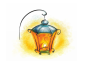 La lampe du sanctuaire brûlera ces semaines  pour Darcy Hamel.OCTOBRE - MOIS DU ROSAIRE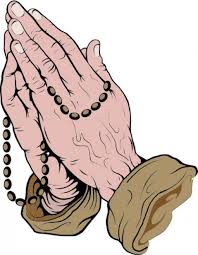 Prières, à la paroisse Saint-Joachim, tous les dimanches d’octobre  à 19h.   Animation par le Groupe de Vie Mariale.  Bienvenue à tous!MerciNous aimerions remercier Jacques et Jean-Paul Desparois pour le panier de pommes offert à l’Action de grâce ainsi que la ferme de la mère de notre curé Clément Laffitte pour les oignons. Merci!Campagne de financementDîmeComme vous le savez, notre paroisse est un organisme à but non lucratif dont le financement dépend entièrement des paroissiens.  La dîme sert à l’entretien des lieux et bâtiments que les générations précédentes nous ont légués. Dans notre église, on y célèbre la vie, notre vie : Vie des enfants, des jeunes, des adultes… On y vient encore simplement s’y recueillir afin de reprendre son souffle, y chercher un peu de paix. La directive diocésaine dit que la dîme devrait être de 60,00 $ par adulte.Appel à Tous,Nous avons besoin de personnes pour distribuer de porte en porte les lettres pour la dîme. Donnez votre nom au bureau du presbytère et le nom des rues que vous aimeriez distribuer. C’est une belle occasion pour prendre une bonne grande marche de santé!!!Semaines du 15 au 29 octobre 2017Samedi le 14 octobre 16h00	Georgette Pitre-Perreault et Roger Perreault/ 			Raymond,Thérèse et Lise Perreault	Albert Wells/ Marguerite Roch	Rita Lambert/ Denise Pasteris	Ste-Thérèse- remerciements/ Hervé	Édouard Richard/ Offrandes aux funéraillesDimanche le 15 octobre ~28e dimanche du temps ordinaire9h00	Bernard Roussel/ Denise Lacoste	Gaston Simon/ Huguette Pételle et ses enfants	En l’honneur de Ste-Philomène/ Liliane et YvesMercredi le 18 octobre ~ Saint-Luc19h30	Les âmes du purgatoire / Un MerciéroisSamedi le 21 octobre16h00	Défunts famille Plamondon/ Famille Plamondon	Fernand Gervais/ Son épouse, enfants, petits-enfants	Gérard Gervais/ Ses frères et sœurs	Rita Lambert/ Annette Pasteris	Édouard Richard/ Offrandes aux funéraillesDimanche le 22 octobre~29e dimanche du temps ordinaire9h00	Marcel Bernier/ Son épouse 	Marcel Bernier/ Francine et Robert	Jean-Claude Pételle/ Son épouse,enfants,petits-enfants	En l’honneur de Ste-Philomène/ Liliane et YvesMercredi le 25 octobre 19h30	Pour les paroissiennes et paroissiens.Samedi le 28 octobre ~ Saints Simon et Jude16h00	Victor Guignard/ Son épouse, Lise et son fils Stéphane	Darcy Hamel/ Diane et Mario	Ste-Thérèse- remerciements/ HervéDimanche le 29 octobre ~30e dimanche du temps ordinaire9h00	En l’honneur de Ste-Philomène/ Liliane et YvesPRIÈRES ET ADORATIONSte-Marguerite-d’Youville : lundi soir, adoration à 19 h30			 Mercredi après la messe, de 9h à 17hSte-Philomène : mercredi après la messe de 20h à 21h00	1er vendredi  du  mois;  adoration de 10h00 à 12h00St-Joachim : jeudi matin après la messe, de 9h à 10h00Quêtes :	30 sept. et 1 oct. :	622,45 $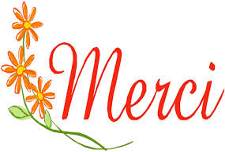 	7 et 8 octobre :	576,00 $